To-do list (список завдань):1. P. 92  Ex. 1, 2, 3, 4, 5, 6а, 6b, 7a, 7b2. P. 93 -   Reading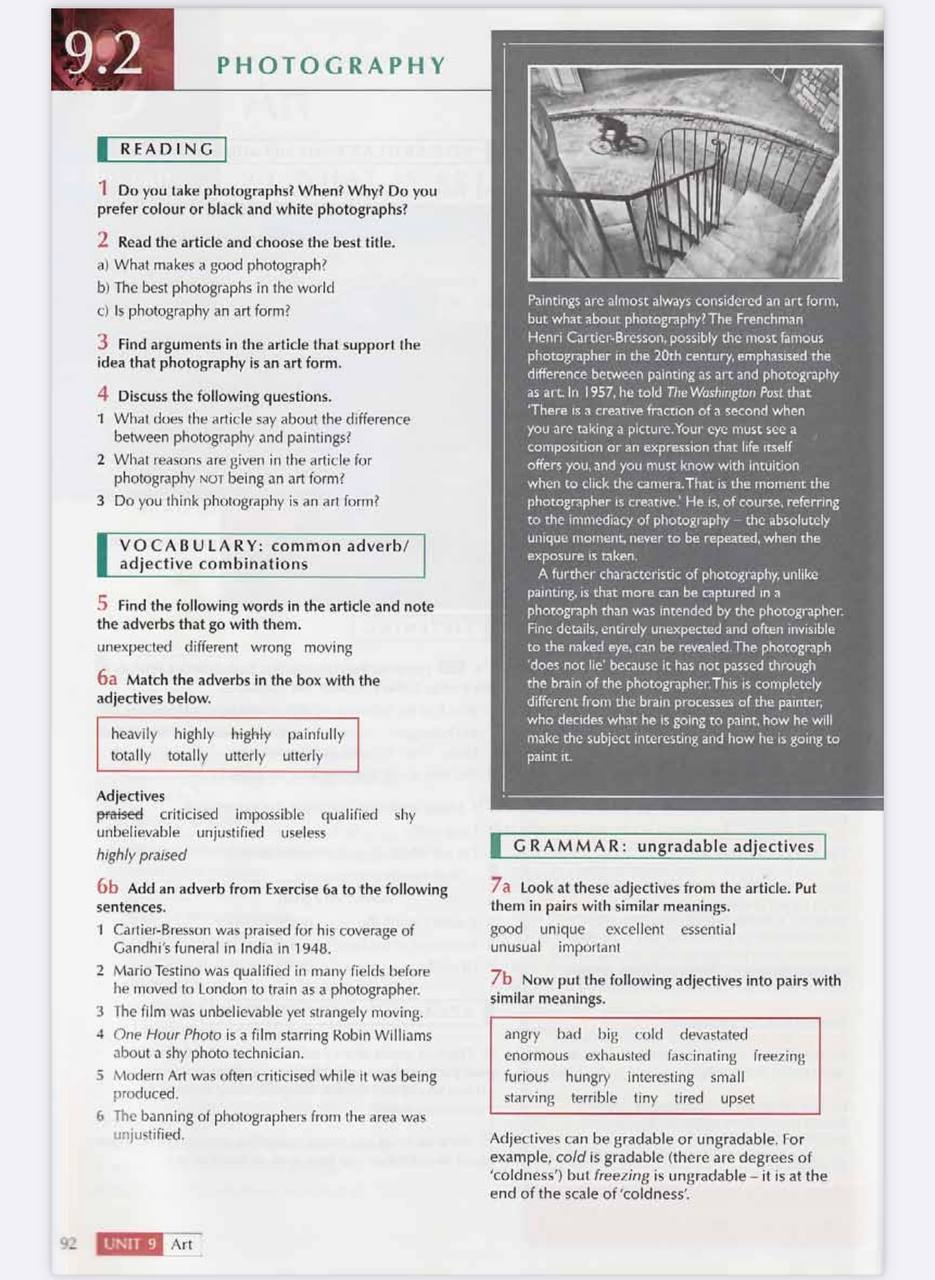 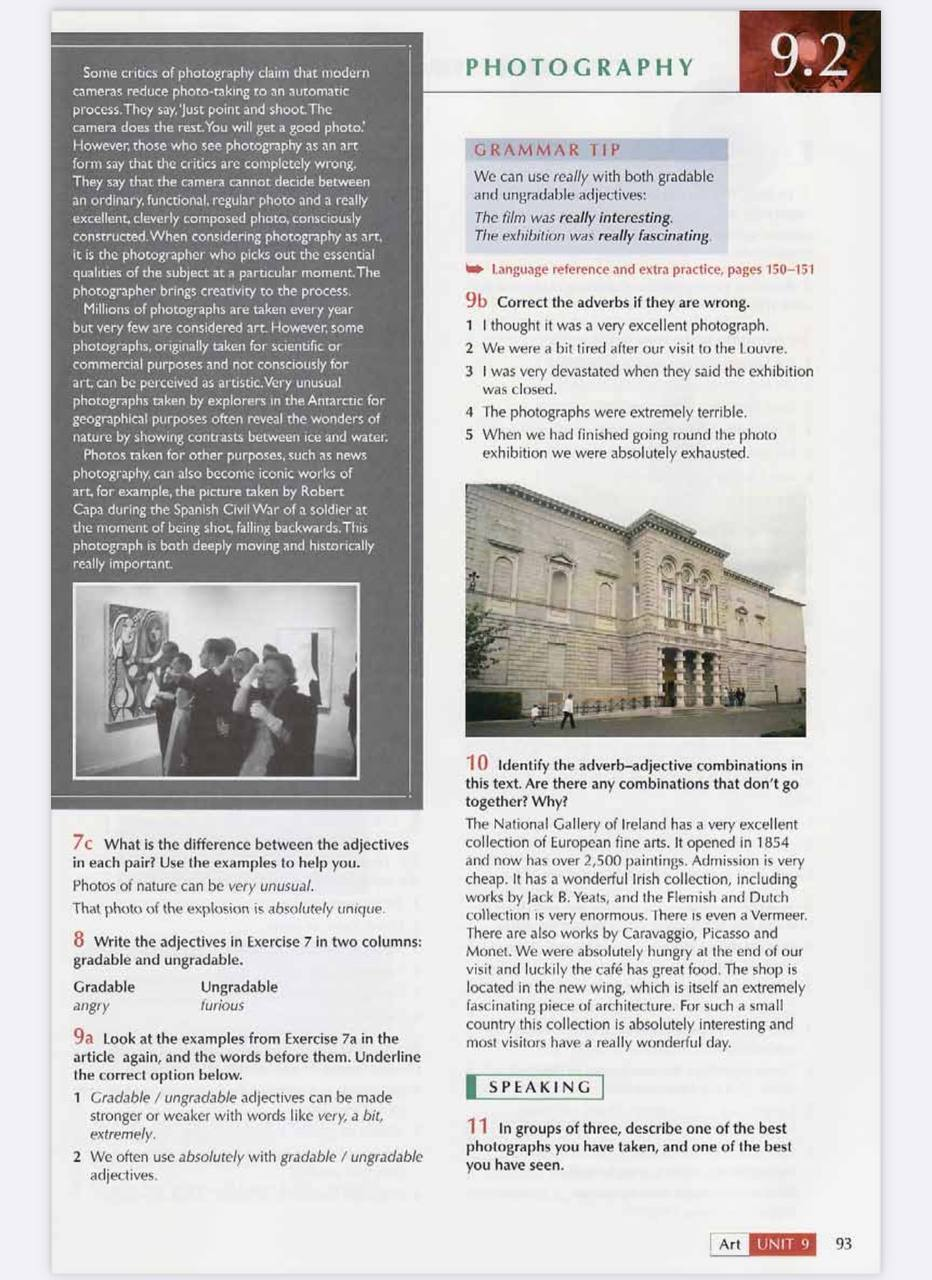 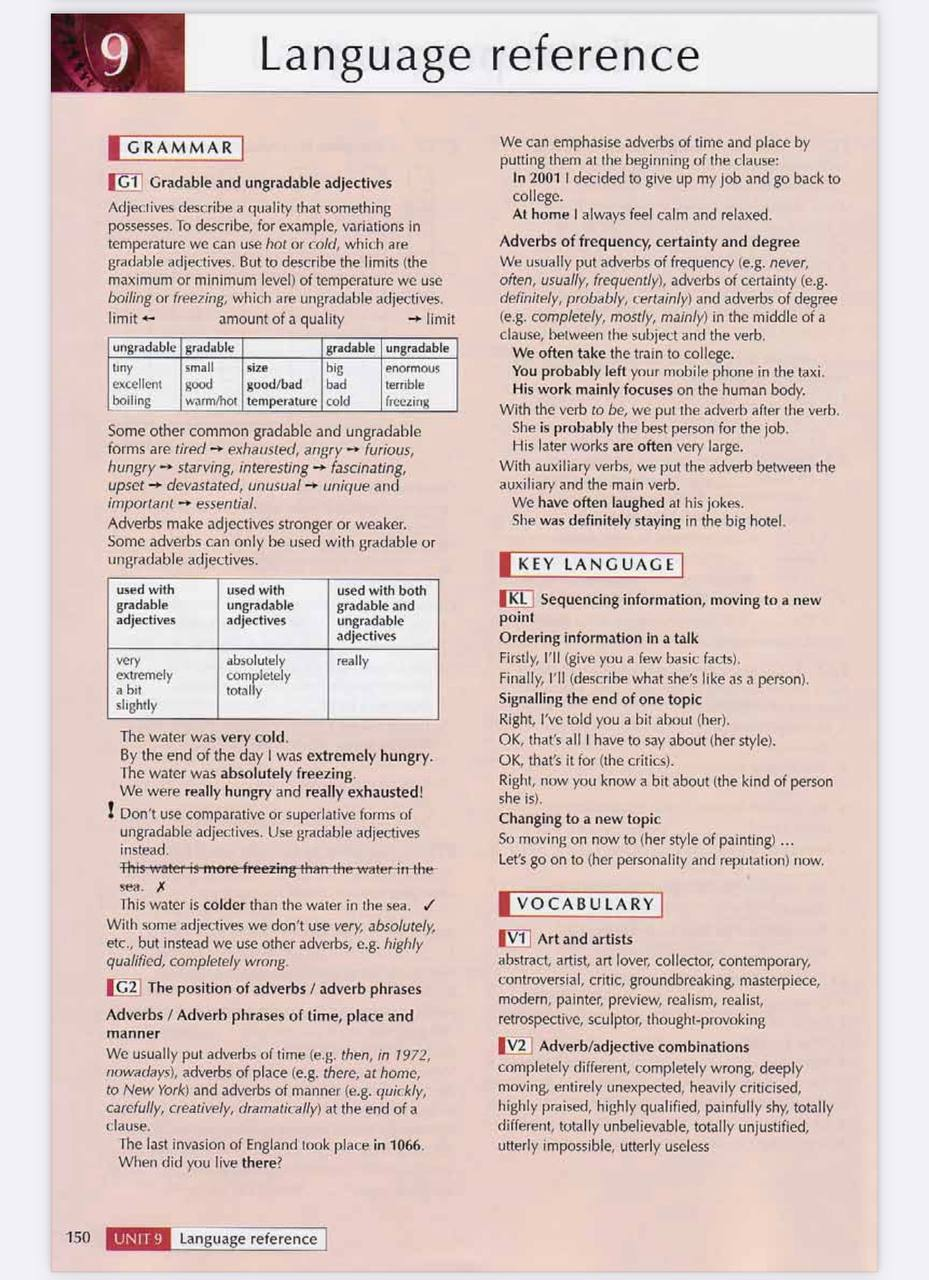 